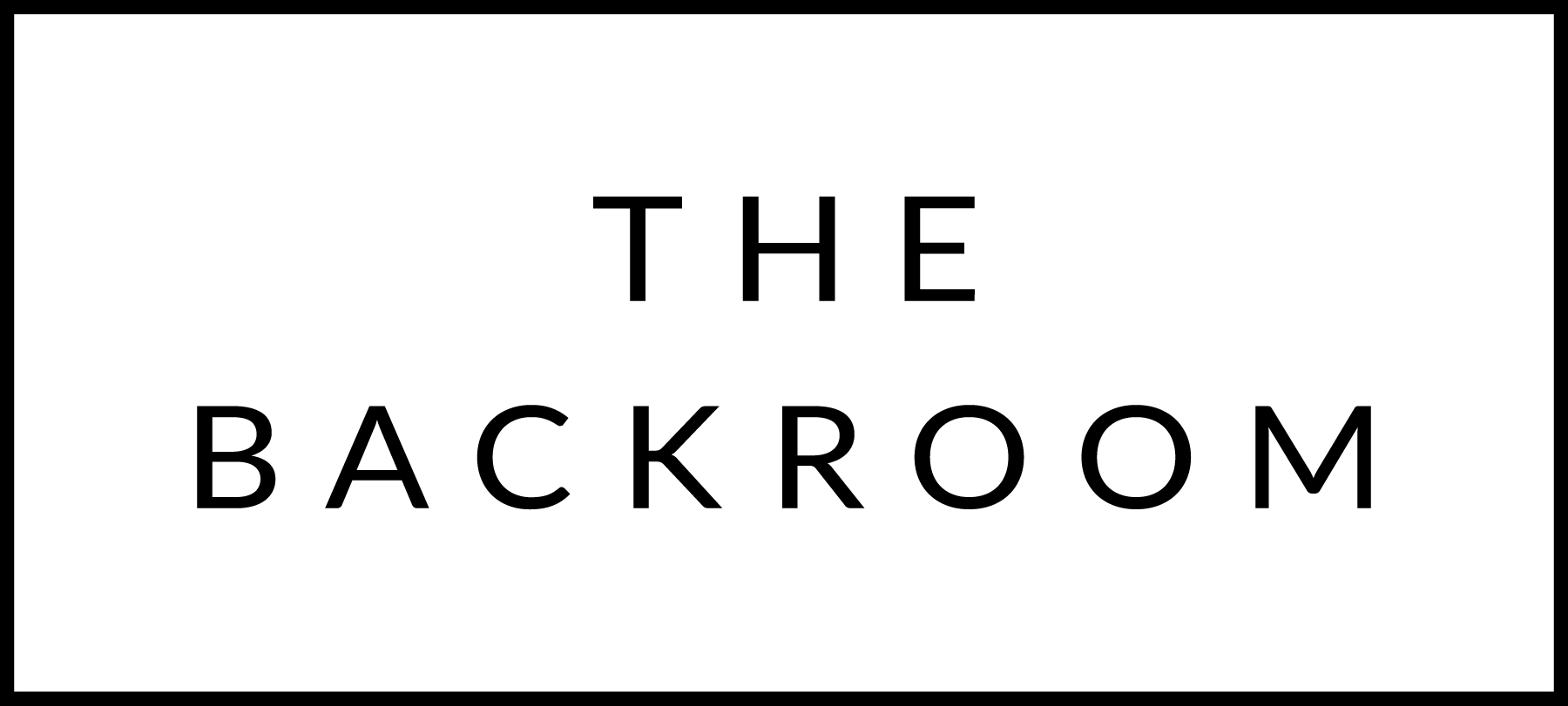 COCKTAIL HOUR SNACKSSpicy Steak TartareSpring Brook Cheese FondueBroccoli, Potatoes, Sausage, GherkinsFIRST
Butternut Squash RisottoSpicy Seeds, Prosciutto, Pomegranate MolassesTHE MAIN EVENTMisty Knoll Chicken BreastCouscous, Brussels Sprouts, Rhubarb ChutneyFOR THE TABLE
Spinach AlmondineDESSERTChocolate GanachePistachio Ice Cream, Cocoa Nibs